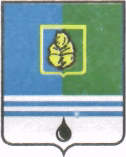 ПОСТАНОВЛЕНИЕАДМИНИСТРАЦИИ  ГОРОДА  КОГАЛЫМАХанты-Мансийского автономного округа - ЮгрыОт «09»   апреля  2015 г.                                                         №1002О внесении изменений в постановлениеАдминистрации города Когалымаот 11.10.2013 №2908 В соответствии с пунктом 3 статьи 184 Бюджетного кодекса Российской Федерации, статьёй 16 Федерального закона от 06.10.2003 №131-ФЗ                   «Об общих принципах организации местного самоуправления в Российской Федерации», решением Думы города Когалыма от 27.11.2013 №353-ГД                       «О бюджете города Когалыма на 2014 год и плановый период 2015 и 2016 годов», решением Думы города Когалыма от 04.12.2014 №487-ГД                           «О бюджете города Когалыма на 2015 год и плановый период 2016 и 2017 годов», постановлением Администрации города Когалыма от 26.08.2013 №2514 «О муниципальных и ведомственных целевых программах»:1. В постановление Администрации города Когалыма от 11.10.2013 №2908 «Об утверждении муниципальной программы «Развитие                 жилищно-коммунального комплекса и повышение энергетической эффективности в городе Когалыме на 2014 – 2016 годы»»                                 (далее - Постановление) внести следующие изменения:1.1. В приложении к Постановлению (далее - Программа) строку «Финансовое обеспечение муниципальной программы» паспорта Программы изложить в следующей редакции:«Общий объем финансирования Программы всего – 529 931,25 тыс. руб., в том числе:- средства бюджета города Когалыма – 208 812,14 тыс. руб.;- средства бюджета Ханты-Мансийского автономного округа – Югры – 112 079,11 тыс. руб.;- средства открытого акционерного общества «Нефтяная компания «ЛУКОЙЛ» (далее ОАО «НК «ЛУКОЙЛ») – 100 000,00 тыс.руб.;- безвозмездные поступления от физических и юридических                    лиц – 94 520,00 тыс.руб.;- безвозмездные поступления от физических и юридических лиц (переходящие остатки прошлых лет) – 14 520,00 тыс.руб.2014 год всего – 167 811,05 тыс.руб., в том числе:- средства бюджета города Когалыма – 11 486,64 тыс. руб.;- средства бюджета Ханты-Мансийского автономного округа – Югры – 11 804,41 тыс.руб.;- средства ОАО «НК «ЛУКОЙЛ» - 50 000,00 тыс.руб.;- безвозмездные поступления от физических и юридических                   лиц - 94 520,00 тыс.руб.2015 год всего – 250 958,30 тыс.руб., в том числе:- средства бюджета города Когалыма – 180 020,30 тыс. руб.;- средства бюджета Ханты-Мансийского автономного округа – Югры –   6 418,00 тыс.руб.;- средства ОАО «НК «ЛУКОЙЛ» - 50 000,00 тыс.руб.;- безвозмездные поступления от физических и юридических лиц (переходящие остатки прошлых лет) – 14 520,00 тыс.руб.2016 год всего – 60 288,60 тыс.руб., в том числе:- средства бюджета города Когалыма – 9 320,50 тыс. руб.;- средства бюджета Ханты-Мансийского автономного округа – Югры – 50 968,10 тыс.руб.2017 год всего – 50 873,30 тыс.руб., в том числе:- средства бюджета города Когалыма – 7 984,70 тыс. руб.;- средства бюджета Ханты-Мансийского автономного округа – Югры – 42 888,60 тыс.руб.».1.2. Приложение 2 к Программе изложить в редакции согласно приложению к настоящему постановлению.2. Отделу развития жилищно-коммунального хозяйства Администрации города Когалыма (Л.Г.Низамова) направить в юридическое управление текст постановления и  приложение к нему, его реквизиты, сведения об источнике официального опубликования в порядке и в сроки, предусмотренные распоряжением Администрации города Когалыма от 19.06.2013 №149-р                «О мерах по формированию регистра муниципальных нормативных правовых актов Ханты-Мансийского автономного округа - Югры» для дальнейшего направления в Управление государственной регистрации нормативных правовых актов Аппарата Губернатора Ханты-Мансийского автономного округа - Югры.3. Опубликовать настоящее постановление и приложение к нему в газете «Когалымский вестник» и разместить на официальном сайте Администрации города Когалыма в сети «Интернет» (www.admkogalym.ru).4. Контроль за выполнением постановления возложить на заместителя главы Администрации города Когалыма П.А.Ращупкина.Исполняющий обязанностиглавы Администрации города Когалыма                                 А.Е.ЗубовичСогласовано:зам. главы Администрации г.Когалыма			Т.И.Черныхзам. председателя КФ					М.Г.Рыбачокначальника УЭ						Е.Г.Загорскаяи.о. начальника ЮУ					С.В.Пановагл. специалист ОО ЮУ					Я.О.Яковенкои.о. директора МУ «УКС г. Когалыма»			Г.А.Чемерисдиректор МКУ «УЖКХ г. Когалыма»			А.А.МорозовПодготовлено:    начальник ОРЖКХ			             		Л.Г.НизамоваРазослать: КФ, УЭ, ЮУ, МКУ «УОДОМС»,  ОФЭОиК, ОРЖКХ, МУ «УКС г. Когалыма», МКУ «УЖКХ г. Когалыма», газета, прокуратура, ООО «Ваш Консультант».